Univerzita Palackého v OlomouciPedagogická fakultaKatedra českého jazyka a literaturyI/Y po souhláskách měkkých a tvrdýchDidaktika mateřského jazykaAnna GolováUčitelství pro 1. stupeň ZŠ2. ročník, LSDatum: 30.03.2015Olomouc 2015Doplňovací cvičenía) Doplň i,í/y,ý a pěkně přečti. Máme doma ch_tré štěně.Nepobíhá potřeštěně,kde trať cestu překř_ž_,po značce se rozhlíž_.„Pozor, pejsku,“ ř_ká značka,„tad_ chod_t nen_ hračka.Vláček do hor,vláček z hor.jezd_ tady bez závor. HORÁKOVÁ, Zdena; TRNKOVÁ, Zdena. Tvrdé a měkké slabiky.Slabiky dě, tě, ně, bě, pě, vě, mě. Pracovní sešit pro 2. ročník. Brno: Nová škola, 2012. ISBN 978-80-87565-37-7.b) Doplň i-í nebo y-ýč_pern_ Jen_kch_tr_ Frant_kposlušn_ M_rekodvážn_ Mart_nkamarádsk_  J_ř_khodn_ Ton_čekb_strý Lád_kš_kovn_ Petř_kMIKULENKOVÁ, Hana. Český jazyk pro 2. ročník. Vyd. 2., přeprac. podle požadavků RVP ZV. Ilustrace Jindřich Kania. Olomouc: Prodos, 2006, 2 sv. (79, 79 s.). ISBN 80-723-0162-4.c) Doplňtě i-í/y-ý, písně si zazpívejte:Pod naš_m ok_nkem rostou tam dvě růže …Č_žečku, č_žečku, ptáčku maličk_ … Šel zahradn_k do zahrad_ s mot_kou …Šel tud_, měl dud_, an_ nezap_skal …Pod naš_mi okn_ teče vod_čka …Červená růž_čko, proč se rerozvíj_š …Kd_ž jsem já slouž_l to prvn_ léto …BELŽÍKOVÁ, Martina a Andrea HAVLÍNOVÁ. Český jazyk pro 2. ročník ZŠ. Vyd. 1. Ilustrace Jindřich Kania. Brno: Didaktis, c2003, 64 s. Zábavné procvičování doma i ve škole. ISBN 80-862-8594-4.d) Doplňuj – procvičování měkkých a tvrdých slabikHynek louská ořech_. J_ je rád. Ton_k chod_ do druhé tř_dy. Mám rád kreslen_, psan_ i poč_tán_. Pan_ uč_telka dět_ chvál_. V domác_ch úkolech bylo málo ch_b. V naš_ ulic_ bydlí kamarád J_rka. Chod_ rád nakupovat.Vžd_ si př_nese něco dobrého ke svač_ně. BURIANOVÁ, Hana, Ludmila JÍZDNÁ a Mária TARÁBKOVÁ. Český jazyk pro 2. ročník základní školy: učebnice. Vyd. 3. Ilustrace Aleš Čuma. Brno: Didaktis, 2009, 103 s. ISBN 978-80-7358-132-9.1 doplňování v tabulce se souřadnicemiDoplň i,í/y,ý. (vlastní tvorba)	DiktátNapište jako diktát.Broučci vstávají večerSluníčko se schylovalo k západu a svatojánští broučci vstávali. Maminka už byla v kuchyni a vařila snídani. Tatínek už také nespal. Ležel ještě v posteli a pěkně si hověl. Brouček přelezl ze své postýlky na maminčinu. Lehl si na záda, zdvihl všechny nožičky do povětří a trochu se pohoupal. Ale najednou už ležel na zemi a křičel, co mu hrdlo stačilo. (podle J. Karafiáta)HORÁKOVÁ, Zdena; TRNKOVÁ, Zdena. Tvrdé a měkké slabiky.Slabiky dě, tě, ně, bě, pě, vě, mě. Pracovní sešit pro 2. ročník. Brno: Nová škola, 2012. ISBN 978-80-87565-37-74)  2 vizuálně zajímavá cvičenía)Doplň a podle nápovědy vybarvi kraslici – RY-červeně, DÝ- žlutě,TY- modře, NY-zeleněKRASLICE 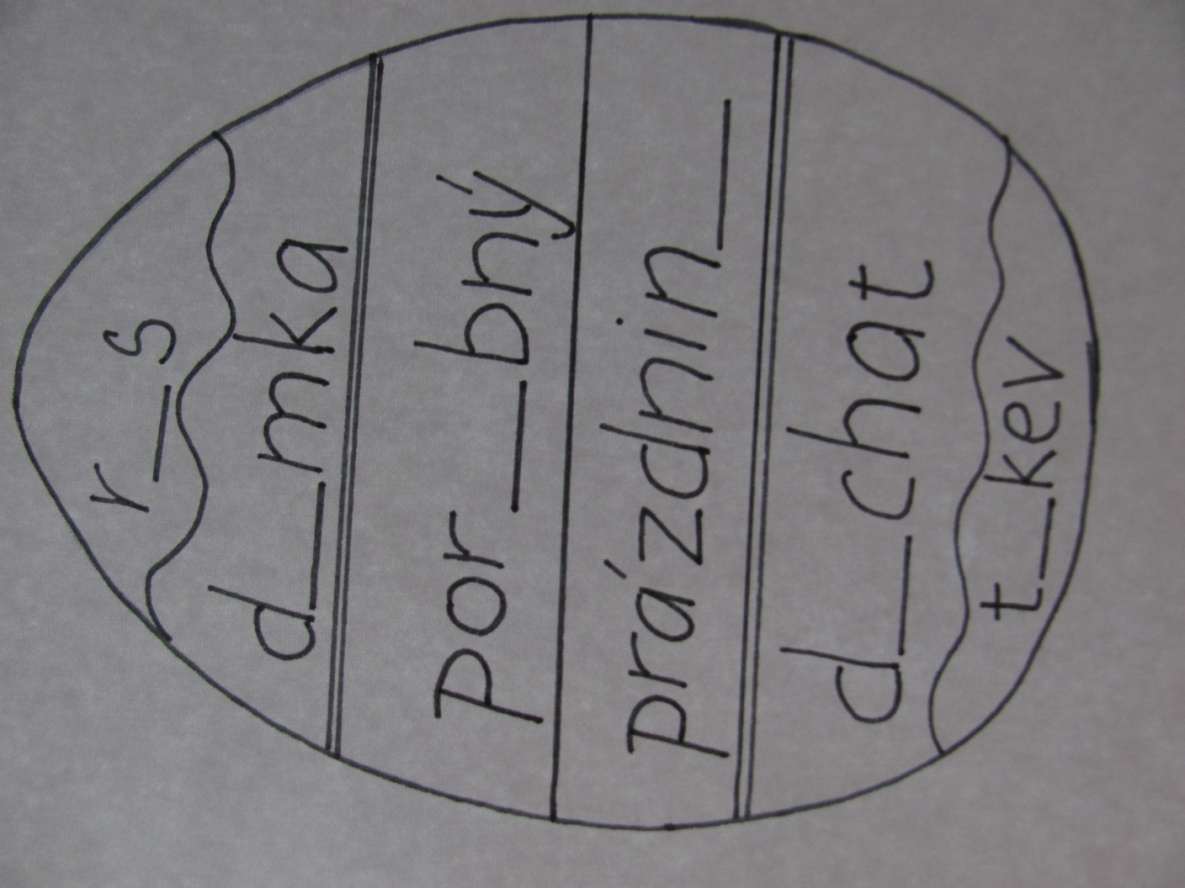 HORÁKOVÁ, Zdena; TRNKOVÁ, Zdena. Tvrdé a měkké slabiky.Slabiky dě, tě, ně, bě, pě, vě, mě. Pracovní sešit pro 2. ročník. Brno: Nová škola, 2012. ISBN 978-80-87565-37-7b) Vybarvi korálky s tvrdými souhláskami modře, s měkkými souhláskami červeně a s obojetnými souhláskami zeleně. Navlékni je na šňůrky ve správném pořadí. 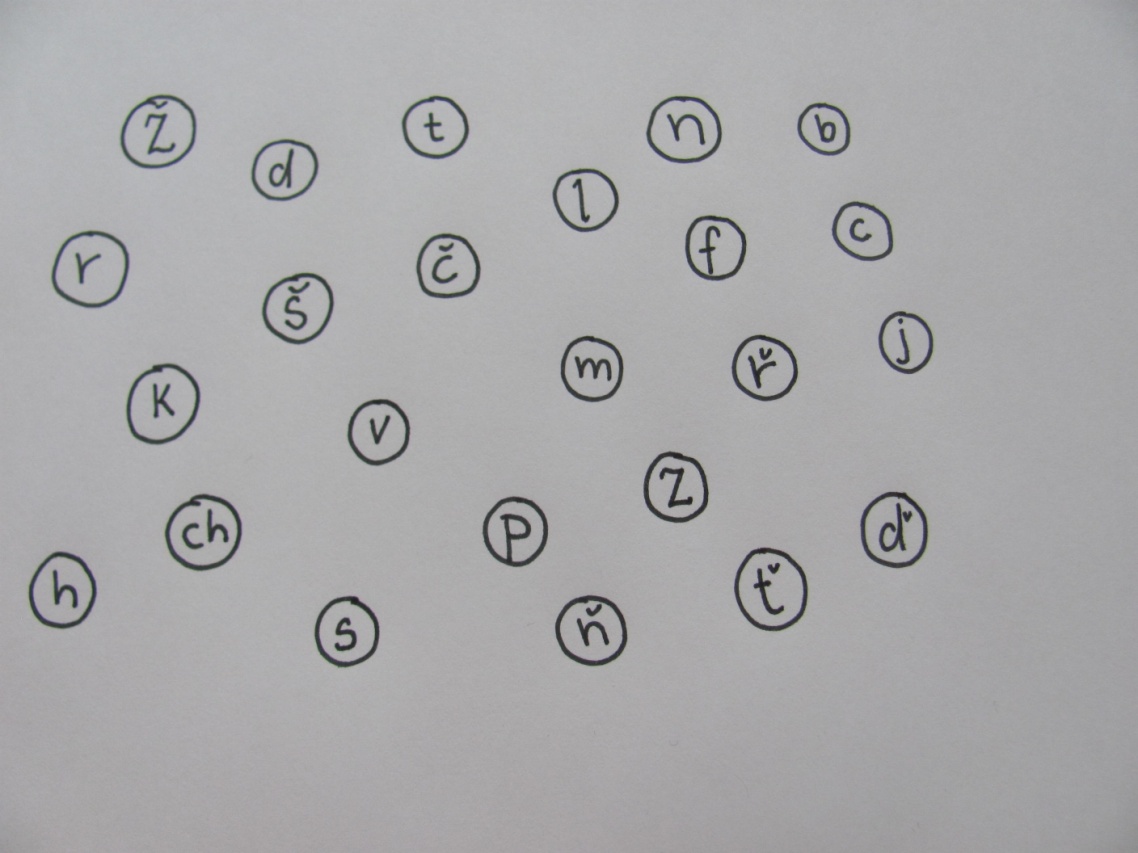 MIKULENKOVÁ, Hana. Český jazyk pro 2. ročník. Vyd. 2., přeprac. podle požadavků RVP ZV. Ilustrace Jindřich Kania. Olomouc: Prodos, 2006, 2 sv. (79, 79 s.). ISBN 80-723-0162-4.1 cvičení postavené na práci s chybou Pozorně si přečti text a oprav chyby v něm. NarozenynyJyří měl v řijnu narozeniny. Od mamynky dostal hodinky, od tatínka čyperné štěně. Jmenuje se Beník. Má vlhkí čenych, chytrá očka a dlouhí ocásek. Je to malý černí nezbeda. HORÁKOVÁ, Zdena; TRNKOVÁ, Zdena. Tvrdé a měkké slabiky.Slabiky dě, tě, ně, bě, pě, vě, mě. Pracovní sešit pro 2. ročník. Brno: Nová škola, 2012. ISBN 978-80-87565-37-7.1 hra, (manipulativní činnost)Hrací pole – měkké a tvrdé souhláskyNávod k využití:Pomůcky: hrací plán, figurky, kostka, rozstříhané karty se slovy.Žák začíná na políčku START (pokud hodí šestku), pokračuje na políčko 
s nejbližším správným i, í, y, ý – pokud hlásku doplnil ve slově správně.Vyhrává žák, který se první dostane na políčko CÍL.Karty lze využít i na třídění slov do dvou skupin (obsahujících měkkou a tvrdou souhlásku).HOLOTOVÁ, PhDr. Věra. Měkké a tvrdé souhlásky. [online]. [cit. 2015-04-20]. Dostupné z: http://dum.rvp.cz/materialy/mekke-a-tvrde-souhlasky-3.htmlABCD1d_vadlovodovod_jezd_tna lod_2náklad_jezd_sladk_d_ka3t_chokost_pot_chusešit_4mot_kat_gržlut_náměst_5smet_štějin_          rybk_ut_ká6polet_písn_čkastran_lán_7zvedn_ setajn_hrad_t_denž-rafatvrd-seš-tkalhot-č-tankaj-trocelpen-zech-bašat-d-vadloř-zekr-čž-hadlor-mak-taraš-dlopoč-tačtraktor-stuh-podlah-hrušk-ř-dičpř-kladkočk-vař-dobr-úter-nož-kkufř-kž-žalachlapc-kamen-c-trónž-votpř-rodaž-dlekoš-leš-jeklad-vosiln-cejahod-anglick-zvon-kořen-hladk-rohat-maš-načtyř-cetMěkké souhláskyTvrdé souhlásky